Delayed Cord Clamping GuidelinesNRP 7th Ed:  Current evidence suggests that cord clamping should be delayed for at least 30 to 60 seconds for most vigorous term and preterm newborns.  If placental circulation is not intact, such as after a placental abruption, bleeding placenta previa, bleeding vasa previa, or cord avulsion, the cord should be clamped immediately after birth.  There is insufficient evidence to recommend an approach to cord clamping for newborns who require resuscitation at birth.Definition:  Clamping the umbilical cord at 60 seconds of life, after the baby is delivered to allow for the placental transfusion to take place.  Milking of the umbilical cord is not currently recommended due to a lack of data in support of this practice.  NRP does not support milking of the cord and HPMC will not incorporate it into practice at this time.Benefits:  Increased circulating blood volume, decreased need for blood transfusion, increased iron load, decrease high grade IVH in premature infantsEligible patients:All term babies who are vigorous at birth or not anticipated to require immediate resuscitation at birth.C-section and Vaginal deliveriesMultiple gestationPremature babies in coordination with the NICU team.C-section and Vaginal deliveriesMultiple gestation Contraindications:Emergent delivery Fetal intolerance to laborCases with interruption of the placental blood flow/oxygenation:Abruption Maternal hemorrhage (i.e. bleeding placenta previa)Vasa previa Active maternal seizureTight nuchal cordCord avulsionMSAF and baby is not vigorousApnea or poor respiratory effort at birth no spontaneous respiration by 20 – 30 secondsHydrops due to any underlying cause Recipient twin in twin to twin transfusion syndromeSelected congenital malformations:Myelomeningocele Congenital heart disease with anticipated need for immediate intubationCongenital Diaphragmatic HerniaCCAM with thoracoamniotic shunt in placeGastroschisis Method:Duration of DCCTerm InfantsClamping the umbilical cord at 60 seconds of life, after the baby is delivered to allow for the placental transfusion to take place. Preterm InfantsClamping the umbilical cord at 30 - 60 seconds of life, after the baby is delivered to allow for the placental transfusion to take place LBW preterm/28-32:  NICU team will provide OB with warm sterile blanketPrepare chemical mattress on radiant warmerOB will be asked to gently suction and stimulate babyHold below level of mother’s introitus (vaginal delivery) or below level of incision (cesarean section) DCC for 30 secondsNICU team member verbalizes time in 5-10 second intervalsObstetrician then clamps and cuts the cord at 30 secondsNICU team will notify OB of time frame to clamp the cord or the need to terminate the procedure and expedite patient hand off to NICU teamELBW preterm/ 23-27:  NICU team will provide OB with neo wrap on a warm sterile blanket Prepare chemical mattress on radiant warmerOB will be asked to gently suction and stimulate babyHold below level of mother’s introitus (vaginal delivery) or below level of incision (cesarean section) DCC for 30 secondsNICU team member verbalizes time in 5-10 second intervalsObstetrician then clamps and cuts the cord at 30 secondsMultiples:  trial of 30 second DCC Term multiples can be handed off to NICU team  Premature multiples, same as for LBW and ELBW above  NICU team will notify OB of time frame to clamp the cord or the need to terminate the procedure and expedite patient hand off to NICU teamDocumentation on the Neonatal Delivery and Resuscitation Record:Neonatal Delivery and Resuscitation Record 1.  Was delayed cord clamping performed:  yes   no  (if no, document why)2.  If yes, then for how long:   ______ i.e. 30, 30 – 60 seconds, 60 seconds 3.  Was milking of the cord performedyes  no4.  Was patient spontaneously breathing prior to clamping the cordyes   no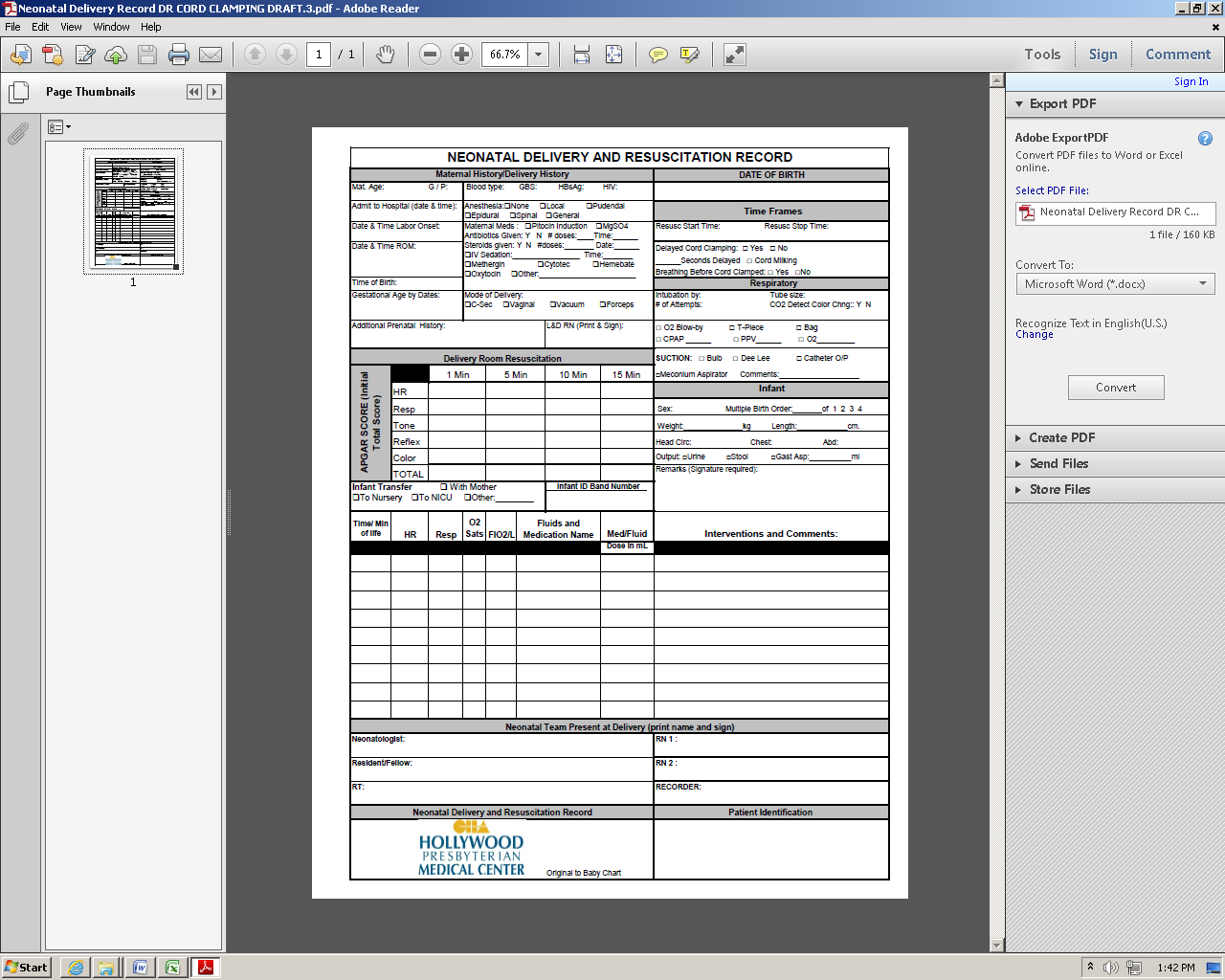 Sources:Pediatrics 2014 134(2)26-272Royal College of OB GYN, Scientific Impact Paper No. 14, February 2015Frontiers in Pediatrics Rev Article October 2014 (2)Article 113Adv Neonatal Care. 2012 Dec;12(6):371-6Journal of Perinatology 2016, (36)35-40 Early Human Development 91 (2015) 407–411J Neonatal Perinatal Med. 8(4):393-402.Dec2015 Obstet Gynecol. 2014 Jul;124(1):47-56 Transfusion. 2014 Apr;54(4):1192-8.